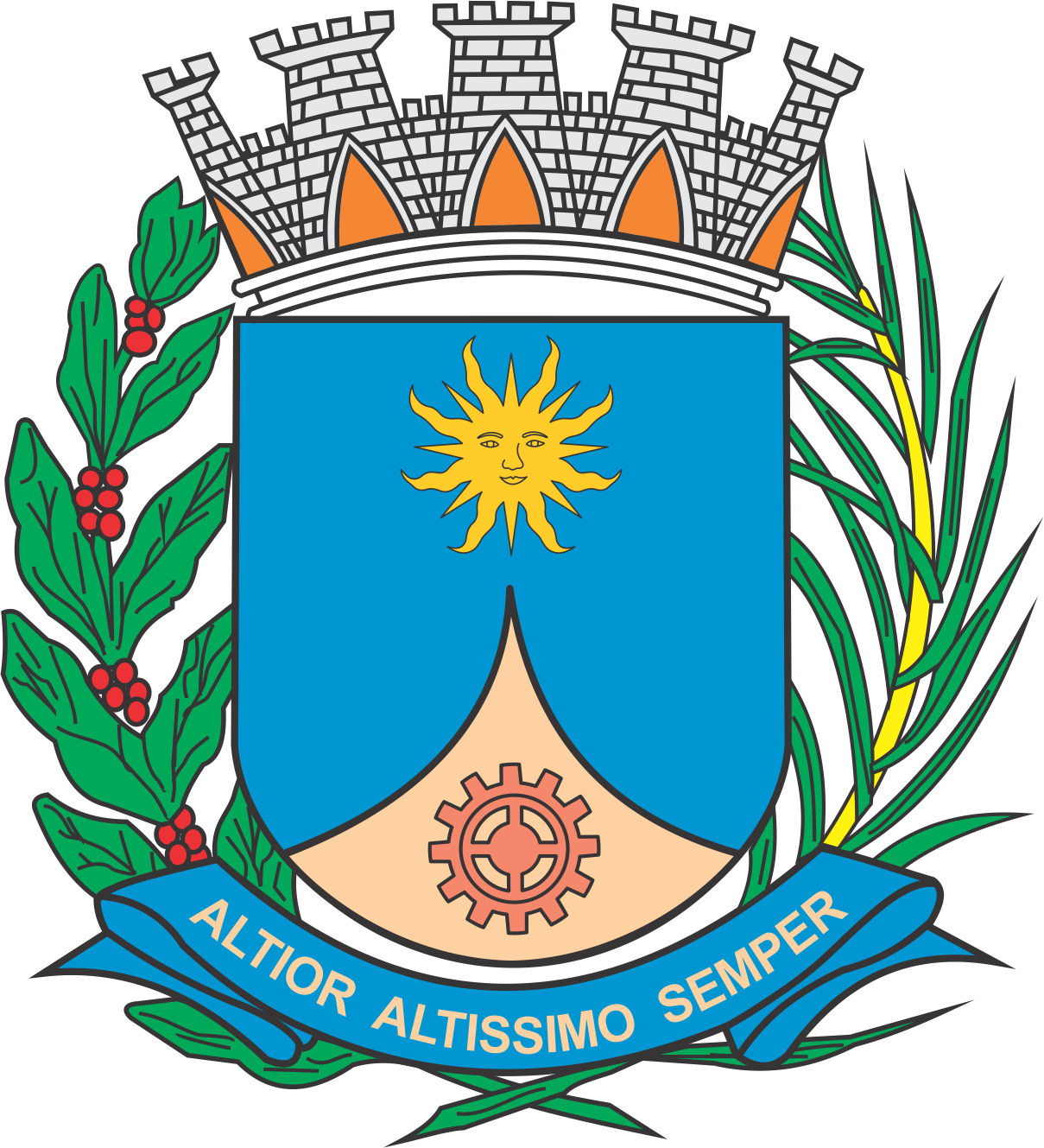 CÂMARA MUNICIPAL DE ARARAQUARAAUTÓGRAFO NÚMERO 211/17PROJETO DE LEI NÚMERO 252/17Dispõe sobre a abertura de Crédito Adicional Especial e dá outras providências.		Art. 1º Fica o Poder Executivo autorizado a abrir um Crédito Adicional Especial, até o limite de R$ 25.641,89 (vinte e cinco mil, seiscentos e quarenta e um reais e oitenta e nove centavos) de devolução de saldo de rendimentos do Convênio, referente à construção da Escola Estadual Jardim dos Oitis, conforme demonstrativo:		Art. 2º O crédito adicional especial autorizado no artigo anterior será coberto com anulação parcial da dotação orçamentária abaixo especificada: 		Art. 3º Fica incluído o presente crédito adicional suplementar na Lei Municipal nº 8.075, de 22 de novembro de 2013 (Plano Plurianual - PPA), na Lei Municipal nº 8.753, de 19 de julho de 2016 (Lei de Diretrizes Orçamentárias - LDO) e na Lei Municipal nº 8.864, de 16 de novembro de 2016 (Lei Orçamentária Anual - LOA).		Art. 4º Esta Lei entrará em vigor na data de sua publicação.		CÂMARA MUNICIPAL DE ARARAQUARA, aos 06 (seis) dias do mês de setembro do ano de 2017 (dois mil e dezessete).JÉFERSON YASHUDA FARMACÊUTICOPresidente02PODER EXECUTIVOPODER EXECUTIVOPODER EXECUTIVO02.09SECRETARIA MUNICIPAL DA EDUCAÇÃOSECRETARIA MUNICIPAL DA EDUCAÇÃOSECRETARIA MUNICIPAL DA EDUCAÇÃO02.09.02EDUCAÇÃO FUNDAMENTALEDUCAÇÃO FUNDAMENTALEDUCAÇÃO FUNDAMENTALFUNCIONAL PROGRAMÁTICAFUNCIONAL PROGRAMÁTICAFUNCIONAL PROGRAMÁTICAFUNCIONAL PROGRAMÁTICA12EDUCAÇÃO12.361EDUCAÇÃO FUNDAMENTAL12.361.044EXPANSÃO MELHORIA DA REDE FISICA ESCOLAR12.361.044.2ATIVIDADE12.361.044.2.445CONSTRUÇÃO DE ESCOLA ESTADUAL - JD DOS OITISR$25.641,89CATEGORIA ECONÔMICACATEGORIA ECONÔMICACATEGORIA ECONÔMICACATEGORIA ECONÔMICA3.3.90.93INDENIZAÇÕES E RESTITUIÇÕESR$25.641,89FONTE DE RECURSOS02– TRANSFERÊNCIAS E CONVÊNIOS ESTADUAIS VINCULADOS02– TRANSFERÊNCIAS E CONVÊNIOS ESTADUAIS VINCULADOS02– TRANSFERÊNCIAS E CONVÊNIOS ESTADUAIS VINCULADOS02PODER EXECUTIVOPODER EXECUTIVOPODER EXECUTIVO02.09SECRETARIA MUNICIPAL DA EDUCAÇÃOSECRETARIA MUNICIPAL DA EDUCAÇÃOSECRETARIA MUNICIPAL DA EDUCAÇÃO02.09.02EDUCAÇÃO FUNDAMENTALEDUCAÇÃO FUNDAMENTALEDUCAÇÃO FUNDAMENTALFUNCIONAL PROGRAMÁTICAFUNCIONAL PROGRAMÁTICAFUNCIONAL PROGRAMÁTICAFUNCIONAL PROGRAMÁTICA12EDUCAÇÃO12.361EDUCAÇÃO FUNDAMENTAL12.361.041MANUTENÇÃO E DESENVOLVIMENTO DO ENSINO12.361.041.2ATIVIDADE12.361.041.2.350MANUTENÇÃO DAS ATIVIDADES DE ENSINO FUNDAMENTAL R$25.641,89CATEGORIA ECONÔMICACATEGORIA ECONÔMICACATEGORIA ECONÔMICACATEGORIA ECONÔMICA3.3.90.30MATERIAL DE CONSUMOR$25.641,89FONTE DE RECURSOS01– PROPRIO01– PROPRIO01– PROPRIO